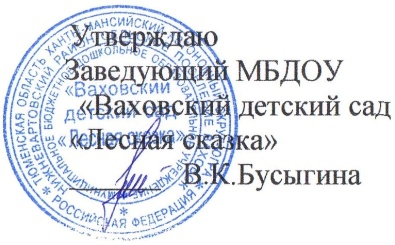 План мероприятий по улучшению качества работы МБДОУ «Ваховский детский «Лесная сказка» на 2018 год №п/пНаименование мероприятияОснование реализации (результат НОКО)Срок реализацииСрок реализацииОтветственныйОтветственныйРезультат1. Открытость и доступность информации об организации1. Открытость и доступность информации об организации1. Открытость и доступность информации об организации1. Открытость и доступность информации об организации1. Открытость и доступность информации об организации1. Открытость и доступность информации об организации1. Открытость и доступность информации об организации1.Повышение качества содержания информации, актуализация информации на сайте учреждения и информационных стендах ДОУ, путем своевременного обновления данных, обеспечение привлекательности и эстетичности оформления материалов.Информационная открытость (наполнение сайта учреждения)Информационная открытость (наполнение сайта учреждения)постояннопостоянно Ответственный за сайтНалаживание механизма обратной связи2.Изменение сайта, добавление новых разделов, отражающих деятельность учреждения Доступность и достаточность информации об организацииДоступность и достаточность информации об организациипостояннопостоянноОтветственный за сайтОбеспечение информационной открытости МБДОУ 3.Участие педагогов и воспитанников в мероприятиях разного уровня.Решение педагогического советаРешение педагогического советапостояннопостоянно Старший воспитатель4.Создание на официальном сайте МБДОУ в сети «Интернет» раздела «Независимая оценка качества образования» (НОКО) для информационного сопровождения мероприятий по организации и проведению независимой оценки качества образовательных услуг.Актуальная информация на официальном сайте МБДОУ Актуальная информация на официальном сайте МБДОУ в течение 5 дней со дня изменения информациив течение 5 дней со дня изменения информации Старший воспитатель5.Мониторинг обеспечения открытости и доступности информации о МБДОУ «Ваховский  ДС «Лесная сказка» на официальном сайте в информационно-телекоммуникационной сети «Интернет»Актуальная  информация на официальном сайтеАктуальная  информация на официальном сайтеПостоянноПостоянно Старший воспитатель  Обеспечение информационной открытости МБДОУ2. Комфортность условий и доступность получения услуг в сфере образования, в том числе для воспитанников с ограниченными возможностями здоровья2. Комфортность условий и доступность получения услуг в сфере образования, в том числе для воспитанников с ограниченными возможностями здоровья2. Комфортность условий и доступность получения услуг в сфере образования, в том числе для воспитанников с ограниченными возможностями здоровья2. Комфортность условий и доступность получения услуг в сфере образования, в том числе для воспитанников с ограниченными возможностями здоровья2. Комфортность условий и доступность получения услуг в сфере образования, в том числе для воспитанников с ограниченными возможностями здоровья2. Комфортность условий и доступность получения услуг в сфере образования, в том числе для воспитанников с ограниченными возможностями здоровья2. Комфортность условий и доступность получения услуг в сфере образования, в том числе для воспитанников с ограниченными возможностями здоровья2. Комфортность условий и доступность получения услуг в сфере образования, в том числе для воспитанников с ограниченными возможностями здоровья1.Мероприятия, направленные на повышение уровня бытовой комфортности пребывания в МБДОУ и развитие материально-технической базыНаличие комфортных условий получения услуг, в том числе для воспитанников с ограниченными возможностями здоровьяпостояннопостоянноАдминистрация Администрация Благоустройство территории учреждения, ремонт входных проемов дверей, туалетных комнат2.Мероприятия, направленные на создание условий для возможности получения образовательных услуг в учреждении для лиц с ограниченными возможностями здоровьяНаличие доступных условий получения услуг, в том числе для воспитанников с ограниченными возможностями здоровьяПостоянноПостоянноАдминистрацияПредоставление мест в учреждении лицам с ОВЗАдминистрацияПредоставление мест в учреждении лицам с ОВЗДоступность ДО для детей с ОВЗ3.Провести анкетирование родителей, сотрудников по улучшению комфортной среды ДОУНаличие анкет по улучшению комфортной среды ДОУ05.201805.2018Председатель профкома Председатель профкома Результаты анкетирования4.Регулярное отслеживание уровня удовлетворенности родителей качеством образовательных услуг, предоставляемых ДОУ путем проведения соцопросов Удовлетворенность качеством услуг.1 раз в год1 раз в годСтарший воспитатель Старший воспитатель Результаты соцопросов5.Создать условия для развития творческих способностей воспитанников:— обеспечить участие в районных, региональных конкурсах, мероприятиях;— участие воспитанников в проектной, исследовательской деятельности.Бюджетные средстваВ течение уч. годаВ течение уч. годаСтарший воспитатель, воспитатели возрастных группСтарший воспитатель, воспитатели возрастных группРазвитие личностного потенциала воспитанников6.Обеспечение материально технической базы ДОУ в соответствии с требованиями ФГОСБюджетные средстваВ течение годаВ течение годаАдминистрация Администрация Обновление материальной базы7.Контроль за исполнением плана мероприятий по улучшению качества оказываемых услуг МБДОУ По итогам проведения оценочных процедур НОКОЕжегодно,до 01 маяЕжегодно,до 01 маяАдминистрация Администрация Исполнение плана мероприятий по улучшению качества оказываемых услуг3. Доброжелательность, вежливость и компетентность работников организации3. Доброжелательность, вежливость и компетентность работников организации3. Доброжелательность, вежливость и компетентность работников организации3. Доброжелательность, вежливость и компетентность работников организации3. Доброжелательность, вежливость и компетентность работников организации3. Доброжелательность, вежливость и компетентность работников организации3. Доброжелательность, вежливость и компетентность работников организации3. Доброжелательность, вежливость и компетентность работников организации1.Мероприятия по обеспечению и созданию условий для психологической безопасности и комфортности в учреждении, на установление взаимоотношений педагогических работников с воспитанниками ДОУПрофессионализм персоналапостояннопостоянноСтарший воспитатель Старший воспитатель Курсы повышения квалификации, дополнительное профессиональное образование по профилю педагогической деятельности; консультации; семинары4. Взаимодействие ДОУ с родительской общественностью4. Взаимодействие ДОУ с родительской общественностью4. Взаимодействие ДОУ с родительской общественностью4. Взаимодействие ДОУ с родительской общественностью4. Взаимодействие ДОУ с родительской общественностью4. Взаимодействие ДОУ с родительской общественностью4. Взаимодействие ДОУ с родительской общественностью1.Организация и проведение родительских собраний с участием специалистов ПМПк по вопросам образования детей с ОВЗПротоколы собранийВ течение всего периодаВ течение всего периодаСтарший воспитатель; воспитатели групп; специалистылогопедСтарший воспитатель; воспитатели групп; специалистылогопед2.Обеспечение информирования потребителей образовательных услуг по вопросам независимой оценки качества образования и её результатах через сайт ДОУ, СМИИнформирование потребителей образовательных услуг. Повышение имиджа ДОУВ течение годаВ течение годаЗаведующий,  старший воспитатель; воспитатели групп; специалистылогопедЗаведующий,  старший воспитатель; воспитатели групп; специалистылогопед3.Обеспечение размещения информации о результатах независимой оценки на информационных стендах ДОУИнформирование потребителей образовательных услуг. Повышение имиджа ДОУВ течение годаВ течение годаЗаведующий, старший воспитатель; воспитатели групп; специалистылогопед.Заведующий, старший воспитатель; воспитатели групп; специалистылогопед.4.Обеспечение рассмотрения на заседаниях ДОУ с привлечением родительской общественности вопросов повышения качества оказания услуг по итогам независимой оценкиРешения коллегиальных органов управления. Повышение имиджа ДОУВ течение годаВ течение годаЗаведующий, старший воспитатель; воспитатели групп; специалистылогопедЗаведующий, старший воспитатель; воспитатели групп; специалистылогопед